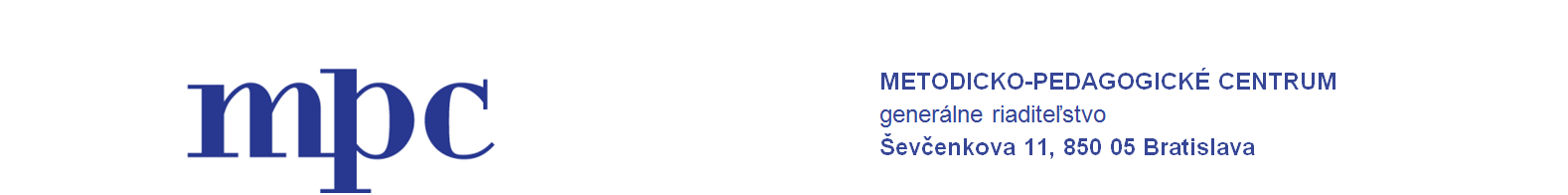 Program kontinuálneho vzdelávaniaFinančná gramotnosť v predprimárnom vzdelávaníMgr. Kamila Jandzíková, PhD.generálna riaditeľkaMetodicko-pedagogické centrum, BratislavaNázov vzdelávacieho programu: Finančná gramotnosť v predprimárnom vzdelávaníZdôvodnenie vzdelávacieho programu: Finančnú gramotnosť vymedzuje Národný štandard finančnej gramotnosti (ďalej NŠFG) https://www.minedu.sk/data/att/6152.pdf, ako schopnosť využívať poznatky, zručnosti a skúsenosti na efektívne riadenie vlastných finančných zdrojov s cieľom zaistiť celoživotné finančné zabezpečenie seba a svojej domácnosti. Strategický zámer vlády SR, deklarovaný v NŠFG, definuje hlavné spôsoby, ktorými sa dosiahne požadovaný stav riadenia vlastných financií. Hlavným zámerom stratégie je realizovať vzdelávanie pre viaceré vekové kategórie detí, mládeže, ale aj dospelých, s dôrazom na rozvoj poznatkov, zručností a vedomostí v oblasti finančného vzdelávania a manažmentu osobných financií. Prvým podnetom na vytvorenie vzdelávacieho programu Finančná gramotnosť v predprimárnom vzdelávaní bola neexistencia finančného vzdelávania pre kategóriu učiteľ, podkategóriu učiteľ pre predprimárne vzdelávanie. Kontinuálne s častým neadekvátnym spracovaním vlastných financií u učiteľov vzniká požiadavka v Pedagogicko-organizačných pokynoch na šk. rok 2016/2017 v časti 1.5.16. Finančná gramotnosť, v bode 4. (http://www.minedu.sk/data/att/9841.pdf), na implementovanie  rozvíjania finančnej gramotnosti na elementárnej úrovni už v predškolskom veku dieťaťa. Aktuálny platný kurikulárny dokument pre materské školy Štátny vzdelávací program pre predprimárne vzdelávanie v materských školách (ďalej ŠVP, 2016) explicitne nevymedzuje konkrétne vzdelávacie štandardy v oblasti finančnej gramotnosti. Napriek tomu ponúka možnosť realizovať aktivity, ktoré budú veku primerané a vhodné na ich využívanie v podmienkach materskej školy a zároveň budú zárodkom pre rozvoj finančnej gramotnosti budúcej generácie.Zámerom programu Finančná gramotnosť v predprimárnom vzdelávaní je rozvíjať aktuálne kompetencie pedagogických zamestnancov materských škôl v oblasti riadenia vlastných financií. Program sa ďalej zaoberá  konkrétnymi metodickými postupmi a ukážkami vzdelávacích aktivít, ktoré sú zamerané na položenie základov rozvíjania finančnej gramotnosti u detí predškolského veku s rešpektovaním ich vekových a individuálnych osobitostí.Druh kontinuálneho vzdelávania: aktualizačné vzdelávanieForma kontinuálneho vzdelávania: kombinovaná (prezenčná a dištančná forma)Ciele vzdelávacieho programu: Hlavný cieľ: Aktualizovať profesijné kompetencie učiteľov pre predprimárne vzdelávanie v oblasti finančnej gramotnosti zameranej na uplatňovanie primeraných spôsobov implementovania finančnej gramotnosti do výchovy a vzdelávania v materských školách.Špecifické ciele:Poznať NŠFG, jeho význam a možnosti implementácie na jednotlivé stupne škôl s dôrazom na materskú školu.Prehlbovať schopnosť aplikovať získané poznatky a zručnosti z finančnej oblasti 
do predprimárneho vzdelávania, s rešpektovaním individuálnych a vekových osobitostí detí predškolského veku.Aktualizovať zručnosť vyvodzovať konkrétne ciele vyplývajúce zo vzdelávacích štandardov Štátneho vzdelávacieho programu pre predprimárne vzdelávanie v materských školách v oblasti finančnej gramotnosti.Rozšíriť kompetencie o zručnosť využívať rôzne organizačné formy s témou rozvíjania finančnej gramotnosti.Rozšíriť kompetencie o zručnosť vedieť naplánovať vzdelávacie aktivity z oblasti finančnej gramotnosti do výchovno-vzdelávacej činnosti v materskej škole.Obsah vzdelávacieho programu:Profil absolventa:  Absolvent vzdelávacieho programu:vie vysvetliť význam NŠFG a opísať možnosti jeho implementácie na jednotlivé stupne škôl s dôrazom na materskú školu;vie aplikovať získané poznatky a zručnosti z finančnej oblasti do predprimárneho vzdelávania, v materských školách;vyvodzuje konkrétne výchovno-vzdelávacie ciele vyplývajúce zo vzdelávacích štandardov niektorých vzdelávacích oblastí ŠVP (2016) v oblasti finančnej gramotnosti;navrhuje spôsoby využitia rôznych organizačných foriem denných činností s obsahom rozvíjania finančnej gramotnosti;plánuje a realizuje vzdelávacie aktivity z oblasti finančnej gramotnosti do výchovno-vzdelávacej činnosti v materskej škole s dôrazom na výkonové a individuálne osobitosti detí predškolského veku.Rozsah vzdelávacieho programu: Celkom 30 hodín, z toho 20 hodín prezenčnou formou a 10 hodín dištančnou formou.Trvanie vzdelávacieho programu:Maximálne 10 mesiacov od začiatku vzdelávania.Bližšie určená kategória, podkategória pedagogických zamestnancov, kariérový stupeň, kariérová pozícia: Kategória pedagogických zamestnancov: učiteľPodkategória pedagogických zamestnancov: učiteľ pre predprimárne vzdelávanie (učiteľ materskej školy),učiteľ pre kontinuálne vzdelávanie.Kariérový stupeň: samostatný pedagogický zamestnanec,pedagogický zamestnanec s prvou atestáciou,pedagogický zamestnanec s druhou atestáciou.Kariérová pozícia: -Vyučovací predmet: -Podmienky pre zaradenie uchádzačov:Program kontinuálneho vzdelávania je určený pre učiteľa pre predprimárne vzdelávanie a pre učiteľa pre kontinuálne vzdelávanie, ktorý spĺňa kvalifikačný predpoklad vzdelania v súlade s vyhláškou MŠ SR č. 437/2009 Z. z. v znení neskorších predpisov a ktorý má absolvovaných aspoň šesť mesiacov pedagogickej činnosti (§ 35 ods. 9 zákona č. 317/2009 Z. z. v znení neskorších predpisov).Podmienkou na zaradenie učiteľa pre kontinuálne vzdelávanie je, že sa zaoberá problematikou predprimárneho vzdelávania.Spôsob prihlasovania: Na vzdelávanie bude zaradený pedagogický zamestnanec patriaci do cieľovej skupiny, ktorý o to požiada formou písomnej prihlášky.Spôsob preukázania k cieľovej skupine: Riaditeľ školy v prihláške svojim podpisom potvrdzuje zaradenie pedagogického zamestnanca do kategórie, podkategórie a kariérového stupňa. Riaditeľovi školy potvrdzuje údaje v prihláške zriaďovateľ. Ak riaditeľ školy nepotvrdí zaradenie pedagogického zamestnanca do kategórie, podkategórie, posúdi poskytovateľ oprávnenie na zaradenie pedagogického zamestnanca na základe príslušných dokumentov, ktoré pedagogický zamestnanec predloží poskytovateľovi.Spôsob ukončovania:Vzdelávací program sa ukončuje záverečnou prezentáciou pred lektorom a ostatnými účastníkmi vzdelávania.Požiadavky na ukončovanie vzdelávania:Absolvovanie min. 80% prezenčného vzdelávania, doložené podpisom na prezenčných listinách. Vypracovanie a odovzdanie dvoch zadaných úloh dištančnej formy vzdelávania.Záverečná prezentácia, ktorej obsahom je opis priebehu vzdelávacích aktivít v oblasti finančnej gramotnosti, uplatnených v materskej škole. Ciele vzdelávacích aktivít sú vyvodené 
zo ŠVP (2016), metódy, formy a prostriedky výchovno-vzdelávacej činnosti sú primerané vekovým a individuálnym osobitostiam detí predškolského veku. Prezentácia bude spracovaná v elektronickej podobe formou prezentačného softvéru, v rozsahu minimálne 6 snímok.Personálne zabezpečenie vzdelávacieho programu:Garant: PaedDr. Eva Pupíková – učiteľ pre kontinuálne pre predprimárne vzdelávanie s druhou atestáciou, Metodicko-pedagogické centrum, regionálne pracovisko, Ulica kozmonautov 5, Nitra.Garant spĺňa kvalifikačný predpoklad v súlade s § 43 ods. 4 a 5 zákona č. 317/2009 Z. z. v znení neskorších predpisov.Lektori: učitelia pre kontinuálne vzdelávanie pôsobiaci v oblasti predprimárneho vzdelávania;učitelia pre kontinuálne vzdelávanie pôsobiaci v oblasti finančného a ekonomického vzdelávania;učitelia pre predprimárne vzdelávanie s lektorskými skúsenosťami zaoberajúci sa danou problematikou, vysokoškolskí učitelia zaoberajúci sa problematikou predprimárneho vzdelávania.Lektori spĺňajú podmienky čl. 2 bodu 12 Smernice 18/2009-R. Finančné, materiálne zabezpečenie:Náklady spojené so vzdelávaním budú financované z prostriedkov rozpočtu Metodicko-pedagogického centra. Cestovné náhrady účastníka vzdelávania hradí vysielajúca organizácia, resp. účastník sám.Technické a informačné zabezpečenie:Notebook s pripojením na internet, dataprojektor.Prezentačné vybavenie (tabuľa, flipchartový papier, fixky). K implementácii finančnej gramotnosti do jednotlivých vzdelávacích oblastí budú využívané metodické príručky vydané Štátnym pedagogickým ústavom:Ministerstvo školstva, vedy, výskumu a športu Slovenskej republiky, Ministerstvo financií Slovenskej republiky. Národný štandard finančnej gramotnosti verzia 1.1 https://www.minedu.sk/data/att/6152.pdf Štátny vzdelávací program pre predprimárne vzdelávanie v materských školáchhttp://www.statpedu.sk/sites/default/files/dokumenty/vzdelavacie-aktivity/financna_gramotnost_1.pdfŠimčíková, E. 2016. Matematika a práca s informáciami. Metodická príručka k vzdelávacej oblasti štátneho vzdelávacieho programu pre predprimárne vzdelávanie v materských školách. Bratislava: ŠPU, 2016. ISBN 978 –80–8118–176 –4  Žoldošová, K. 2016. Človek a svet práce. Metodická príručka k vzdelávacej oblasti štátneho vzdelávacieho programu pre predprimárne vzdelávanie v materských školách. Bratislava: ŠPU, 2016. ISBN 978 –0 8118 –174–0 Návrh počtu kreditov:Spolu 8 kreditov, z toho 6 kreditov za rozsah vzdelávania a 2 kredity za spôsob ukončenia vzdelávania. TémyFormaRozsah v hod.Úvod do problematiky – oboznámenie učiteľov s NŠFG a jeho prepojením na školské vzdelávacie programy vo všetkých stupňoch škôl, s dôrazom na štátny a školský vzdelávací program materskej školy (prednáška, diskusné metódy). prezenčná3Kurikulárne dokumenty materskej školy a ich vzťah k rozvíjaniu finančnej gramotnosti detí predškolského veku. prezenčná1Vzdelávacie štandardy viažuce sa na finančnú gramotnosť, stanovovanie konkrétnych cieľov, ktoré vychádzajú zo vzdelávacích štandardov niektorých vzdelávacích oblastí – Napr. Človek a svet práce, Matematika a práca s informáciami, Človek a spoločnosť (prednáška, aktivity, diskusia).prezenčná9Výstup z dištančnej formy:Spracované námety na využitie rôznych organizačných foriem k implementácií finančnej gramotnosti do výchovno-vzdelávacej činnosti v materskej škole. Odovzdať v elektronickej forme, v textovom editore v rozsahu cca 1 - 2 normostrany, formát A 4.dištančná2Námety na využitie rôznych organizačných foriem k implementácií finančnej gramotnosti do výchovno-vzdelávacej činnosti v materskej škole (prezentovanie výstupov z dištančnej časti).prezenčná2Námety na konkrétne vzdelávacie aktivity, v ktorých budú zakomponované základy finančnej gramotnosti s dôrazom na vekové a individuálne osobitosti detí predškolského veku. (aktivity, hry, dištančné zadanie).prezenčná5Výstup z dištančnej formy:Spracované návrhy na konkrétne vzdelávacie aktivity, v ktorých budú zakomponované základy finančnej gramotnosti s dôrazom na vekové a individuálne osobitosti detí predškolského veku. Ciele aktivít budú vychádzať zo vzdelávacích štandardov ŠVP (2016). Odovzdať v elektronickej forme, v textovom editore v rozsahu cca 3 - 4 normostrany, formát A 4.dištančná8Spolu P/D20/10Spolu celkom30